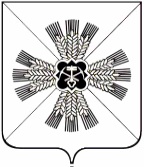 КЕМЕРОВСКАЯ ОБЛАСТЬ ПРОМЫШЛЕННОВСКОЙ МУНИЦИПАЛЬНЫЙ РАЙОНПЛОТНИКОВСКОЕ СЕЛЬСКОЕ ПОСЕЛЕНИЕСОВЕТ НАРОДНЫХ ДЕПУТАТОВПЛОТНИКОВСКОГО СЕЛЬСКОГО ПОСЕЛЕНИЯ3-й созыв; 51-е заседаниеРЕШЕНИЕот «24» апреля 2018 г. № 96п. ПлотниковоО выдвижении кандидатур в состав Участковых избирательных  комиссийНа основании статьи 27 Федерального Закона от 12.06.2002 № 67-ФЗ «Об основных гарантиях избирательных прав и права на участие в референдуме граждан Российской Федерации», Совет народных депутатов Плотниковского сельского поселенияРЕШИЛ:Предложить в состав участковых избирательных комиссии: № 1380 (магазин ИП Циммер) Треневу Наталью Владимировну, 1969 года рождения, образование среднее специальное, воспитатель МБДОУ Плотниковский детский сад «Теремок»;№ 1381 (Железнодорожный вокзал) Белоусову Татьяну Владимировну, 1982 года рождения, образование высшее, тренер-преподаватель МБУ ДО «ДЮСШ п. Плотниково»;№ 1382 (Соревнованская ООШ) Степанову Ольгу Вячеславовну, 1985 года рождения, образование среднее специальное, главный специалист администрации Плотниковского сельского поселения;№ 1383 (СДК д. Колычево) Давыдова Петра Васильевича, 1960 года рождения, образование среднее, пенсионер;№ 1384 (Заринский ГДК) Кулдошину Екатерину Валерьевну, 1982 года рождения, образование высшее, домохозяйка;№ 1385 (спортивный комплекс п. Плотниково) Гракову Наталью Александровну, 1988 года рождения, образование высшее, директор МБОУ ДО «ДЮСШ п. Плотниково».Настоящее решение подлежит обнародованию на информационном стенде администрации Плотниковского сельского поселения, размещению на официальном сайте администрации Промышленновского муниципального района на странице Плотниковского сельского поселения.Решение вступает в силу со дня подписания.Контроль за исполнением решения возложить на мандатную комиссию Л.М.Белову.Председатель Совета народных депутатовПлотниковского сельского поселенияД.В. ТолстыхГлаваПлотниковского сельского поселенияД.В. Толстых